Publicado en  el 16/11/2016 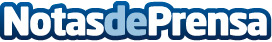 Métodos para solucionar los grandes problemas de las ciudades modernasCarlos Ratti, director del MIT Senseable City Lab y elegido por el Fondo Económico Mundial para establecer 10 innovaciones para las ciudades del futuro, se formula las cuestiones: cómo evitar la huella humana, optimizar recursos, descomprimir la contaminación y congestión urbana o integrar los diferentes espacios entre las diferentes "clases" socialesDatos de contacto:Nota de prensa publicada en: https://www.notasdeprensa.es/metodos-para-solucionar-los-grandes-problemas Categorias: Telecomunicaciones Sociedad Innovación Tecnológica http://www.notasdeprensa.es